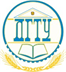 Об организации вакцинации работников и обучающихся ДГТУ против новой коронавирусной инфекции В соответствии с Постановлением заместителя главного государственного санитарного врача по Ростовской области от 1 июля 2021 года № 4 (приложение 1), письмом статс-секретаря-заместителя министра науки и высшего образования РФ от 25.06.2021 г. № МН-20/2218-ПК (приложение 2) и в связи с продолжающейся угрозой распространения новой коронавирусной инфекции п р и к а з ы в а ю:Проректорам по направлению деятельности, руководителям структурных подразделений (в том числе обособленных):усилить информационно - разъяснительную работу среди работников и обучающихся по вопросам профилактики новой коронавирусной инфекции (COVID-19), обратив особое внимание на необходимость проведения профилактических прививок, прошедших государственную регистрацию в Российской Федерации; сформировать списки обучающихся и подчиненных работников для организации проведения профилактических прививок и не позднее 09.07.2021 г. представить их проректору по социальным вопросам Магомедову М.Г. (в филиалах – директору филиала);обеспечить организацию проведения профилактических прививок в отношении обучающихся старше 18 лет и подчиненных работников, подлежащих обязательной вакцинации                 (за исключением лиц, имеющих медицинские противопоказания, удостоверенные документами)                   в срок до 29.07.2021 г. первым компонентом или однокомпонентной вакциной, а в срок до 26.08.2021 г. вторым компонентом вакцины от новой коронавирусной инфекции, не менее 60 % от общей численности работников и обучающихся;информировать об организации пунктов вакцинации на площадках университета: ООО «АВЕ ВИТА» ДГТУ» (г. Ростов-на-Дону, ул. Текучева, 145) и санатория-профилактория «Заря» (г. Ростов-на-Дону, ул. Социалистическая, 162), предусмотрев предварительную запись, проводимую отделом по реализации социальных программ по телефону 8(863)2738484                                         с 8.30 до 17.00 или подав онлайн заявление на официальный сайт ДГТУ раздел «Вакцинация против COVID-19.разъяснять, что перечень пунктов вакцинации, указанный в пункте 1.4 приказа                         не является исчерпывающим, и право выбора организации для проведения вакцинации – право работника или обучающегося;организовать еженедельное (каждый четверг, не позднее 15:00) представление информации в соответствии с таблицей, размещенной по ссылкам: https://docs.google.com/spreadsheets/d/1QIHc-w9mamshioOmeL086iLLFUqka5PaFwbkETl8qhw/edit?usp=sharing – для работниковhttps://docs.google.com/spreadsheets/d/1JRCjiewoim_cTulZZwzUkasQUJwoi9xj0jjG1_9SKFw/edit?usp=sharing – для обучающихсяинформировать работников и обучающихся о программе поощрения в отношении лиц, прошедших вакцинацию, предложенной на основании совместного решения первичной профсоюзной организации работников и первичной профсоюзной организации обучающихся (приложение 3 и 4);Обучающимся и работникам, находящимся за пределами города Ростова-на-Дону или места нахождения филиала по причине отпуска, длительной командировки, каникул и др., провести вакцинацию по месту нахождения с последующим предоставлением удостоверяющих документов руководителю структурного подразделения для обработки и учета информации.Директору центра развития добровольчества Ростовской области Клочковой Е.К. организовать работу по информированию работников и обучающихся о графике вакцинации.Руководителям обособленных структурных подразделений организацию кампании        по вакцинации регулировать самостоятельным приказом с учетом эпидемиологической ситуации данной местности и региональными ограничениями.Начальнику Управления делами Бабенко М.В. довести данный приказ до всех заинтересованных структурных подразделений.Начальнику Управления информатизации Бабенко И.В. разместить настоящий приказ на сайте ДГТУ в день его подписания.Ответственность за исполнение настоящего приказа, оперативный учет                                            и своевременное представление отчетных данных возложить на проректора по социальным вопросам М.Г. Магомедова.Контроль исполнения приказа оставляю за собой.Ректор                                                                                                        	Б.Ч. МесхиСоответствует оригиналуИсп.: Гасина А.П.. тел. 35-35Рассылка: все подразделенияПриложение 3К приказу от 06.07.2021г. № 632-АПрограмма поощрений работников(совместное решение ППОР и ППОО) -  предоставление одного дня отдыха; - предоставление однодневной бесплатной экскурсии (запланированные мероприятия (поездки), действующие до конца 2021 года);           - предоставление преимущественного права отдыха на базе, расположенной на левом берегу реки Дон (г. Ростов-на-Дону, ул. Левобережная - территория, мангальная зона, бассейн) на безвозмездной основе – срок 3 дня;          - предоставление преимущественного права отдыха на базе отдыха «Азовское взморье»                    (г. Азов, Павло-Очаковская коса - территория, мангальная зона, бассейн) на безвозмездной основе – 1 день;           - предоставление услуг медицинского характера для оценки состояния здоровья (приобретение сертификатов по льготной стоимости)          Право выбора вида поощрения – право работника, которое возникает, после получения сертификата вакцинации  Приложение 4К приказу от 06.07.2021 г. № 632-АПрограмма поощрений обучающихся(совместное решение ППОР и ППОО)- предоставление преимущественного права отдыха на базе отдыха, расположенной на левом берегу реки Дон (г. Ростов-на-Дону, ул. Левобережная - территория, мангальная зона) на безвозмездной основе – срок 3 дня;- предоставление преимущественного права отдыха на базе отдыха «Азовское взморье»                   (г. Азов, Павло-Очаковская коса - территория, мангальная зона, бассейн) на безвозмездной основе – 1 день;- предоставление 10 дополнительных баллов к индивидуальному рейтингу;- предоставление приоритетного права на получение места в осенних экскурсионных поездках и оздоровительных поездках в период зимних каникул (для первых 100 лиц, представивших сертификаты в ППОО ДГТУ).Право выбора вида поощрения – право обучающегося, которое возникает, после получения сертификата вакцинации  МИНИСТЕРСТВО НАУКИ И ВЫСШЕГО ОБРАЗОВАНИЯ РОССИЙСКОЙ ФЕДЕРАЦИИФЕДЕРАЛЬНОЕ ГОСУДАРСТВЕННОЕ БЮДЖЕТНОЕ ОБРАЗОВАТЕЛЬНОЕ УЧРЕЖДЕНИЕ ВЫСШЕГО ОБРАЗОВАНИЯ «ДОНСКОЙ ГОСУДАРСТВЕННЫЙ ТЕХНИЧЕСКИЙ УНИВЕРСИТЕТ»(ДГТУ)П Р И К А З                   «06» июля 2021 г.          	                        	               № 632-А г. Ростов-на-Дону